Лексическая тема 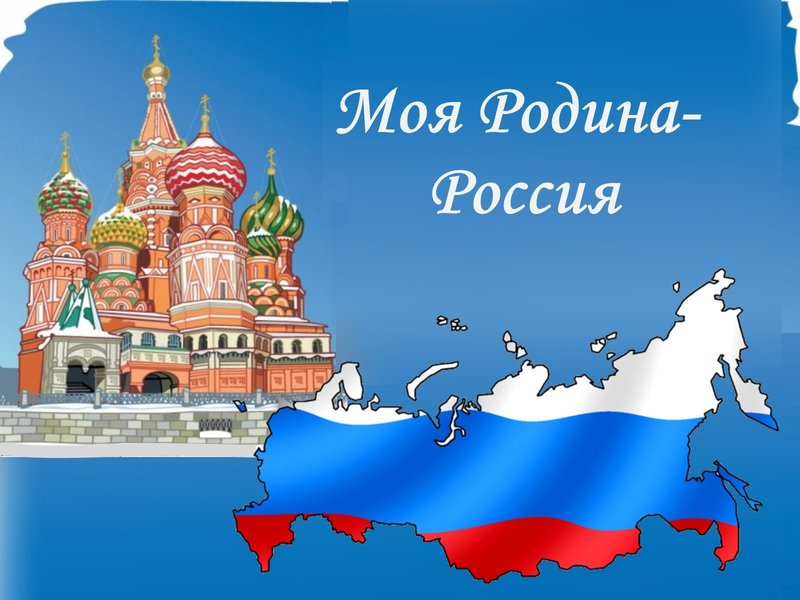 Уважаемые родители!Проведите с ребенком беседу на тему: «Моя Родина»Вариант беседы.Расскажите   ребенку, что  мы живём  в огромной прекрасной стране.  Это наша большая Родина.  Как у человека,  у страны тоже есть имя — Россия.  А мы,  живущие в России,  — россияне.  Наша страна — это  красота,  это широкие степные просторы, это огромные леса, это полноводные реки. А наши деды и прадеды сохранили их для нас, уберегли от гибели, от уничтожения.  От врагов земли русской.  А теперь уже наша очередь — беречь,  хранить,  защищать родную землю,  родную природу, свою большую прекрасную Родину Россию.Предложите ребенку подумать и сказать,  как мы можем выразить свою любовь к Родине — России.Например:  любить   её;   беречь   каждый   кустик,   дерево, травку;  защищать;   сохранять   её;   работать,   трудиться;   не давать загрязнять леса, реки; не допускать пожаров.Предложите ребенку подобрать признаки к нашей Родине, России. Родина — какая?Например:любимая, необъятная, могучая, родная, бескрайняя, беззащитная, прекрасная, богатая, весёлая, огромная, красивая, грустная.Разучите с ребенком чистоговорку Жура-Жура-Журавель!Облетел он сто земель.Облетел, обходил,Крылья, ноги натрудил.Мы спросили журавля:«Где же лучшая земля?»Отвечал он, пролетая:«Лучше нет родного края!»(П. Воронъко)Поиграйте с ребенком в игры «Скажи наоборот»Например:Большая — необъятная, огромная, бескрайняя, просторная, безграничная.Красивая — замечательная, прекрасная, милая.Игра «Какое слово не подходит?»Взрослый предлагает ребенку прослушать ряд слов и назвать, какое слово лишнее и почему.Например:Россия, российский, роса, россияне.Родина, родной, родители, радость.Отец, Отечество, отчаяние, отчий.Игра «Объясни пословицы»Всякому мила своя сторона.Глупа та птица, которой гнездо своё не мило.Москва — сердце России.Человек без родины — соловей без песни.Игра «Города России»Взрослый предлагает ребенку разделить на слоги слова — названия городов России:ЯРОСЛАВЛЬ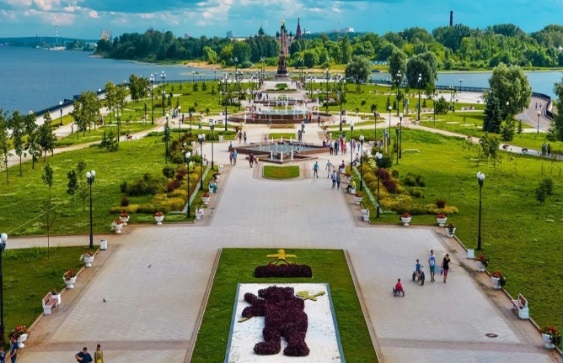 МОСКВА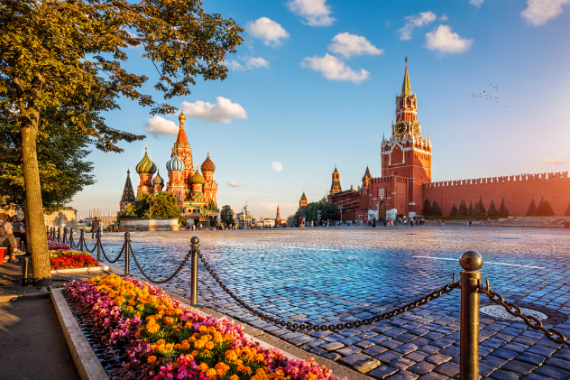 УГЛИЧ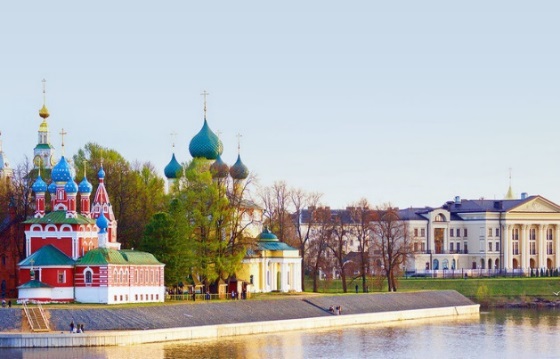 КОСТОРМА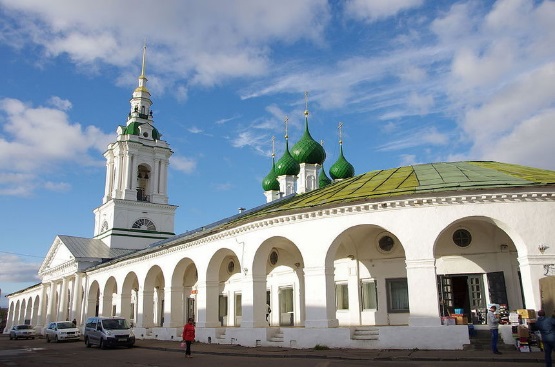 